Felhívás díszoklevél igénylésére 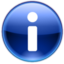 Tisztelt Nyugdíjas Pedagógusok!Miskolc Megyei Jogú Város Polgármesteri Hivatala felhívja a tanár, tanító- és óvóképző intézetekben végzettek figyelmét arra, hogy a felsőoktatási intézmények 2018. évben is adományozhatnak arany, vas, illetve rubin díszoklevelet azoknak, akik oklevelüket 50, 60, 65, 70 éve szerezték.A díszokleveleket az érdekeltnek kell igényelni, de az adományozást a pedagógus utolsó munkahelye és a társadalmi szervek is kezdeményezhetik.A kérelemhez csatolandó okmányok:
Aranydiploma esetén:az 50 évvel ezelőtt szerzett oklevél fénymásolataa munkakönyv fénymásolata, vagy munkahelyi igazolás az ott eltöltött évekrőlrövid szakmai önéletrajzGyémánt-, vas és rubindiploma esetén:az előző adományozott arany-gyémánt vagy vas oklevél fénymásolatarövid szakmai önéletrajzA díszoklevél iránti kérelem az érintett felsőoktatási intézmény honlapjáról letölthető, vagy személyesen a Szociális és Köznevelési Osztályon, Nagyné Tőszegi Évánál érhető el.A kitöltött kérelmek, a csatolt dokumentumokkal együtt Miskolc Megyei Jogú Város Polgármesteri Hivatal, Szociális és Köznevelési Osztályára (3530 Miskolc, Petőfi S. u. 39. sz.) is leadhatók legkésőbb 2019. március 8. napjáig.
A kérelmek a felsőoktatási intézményekhez közvetlenül is benyújthatók. A beadási határidők tekintetében a felsőoktatási intézményeknél vagy honlapjukon tájékozódhatnak.
Tovább információt nyújt Nagyné Tőszegi Éva a 46/512-866-os telefonszámon.FELHÍVÁS DÍSZOKLEVÉL IGÉNYLÉSÉRETisztelt Nyugdíjas Pedagógusok!Miskolc Megyei Jogú Város polgármesteri hivatala felhívja a tanár, tanító –és óvóképző intézetekben végzettek figyelmét arra, hogy a felsőoktatási intézmények 2018. évben is adományozhatnak arany, vas, illetve rubin díszoklevelet azoknak, akik oklevelüket 50, 60, 65, 70 éve szerezték. A díszokleveleket az érdekeltnek kell igényelni, de az adományozást a pedagógus utolsó munkahelye és a társadalmi szervek is kezdeményezhetik. A kérelemhez csatolandó okmányok: Aranydiploma esetén: - az 50 évvel ezelőtt szerzett oklevél fénymásolata - a munkakönyv fénymásolata, vagy munkahelyi igazolás az ott eltöltött évekről - rövid szakmai önéletrajz Gyémánt-, vas és rubindiploma esetén: - az előző adományozott arany-gyémánt vagy vas oklevél fénymásolata - rövid szakmai önéletrajz A díszoklevél iránti kérelem az érintett felsőoktatási intézmény honlapjáról letölthető, vagy személyesen a Szociális és Köznevelési Osztályon Nagyné Tőszegi Évánál érhető el. A kitöltött kérelmek, a csatolt dokumentumokkal együtt Miskolc Megyei Jogú Város Polgármesteri Hivatal, Szociális és Köznevelési Osztályára (3530 Miskolc, Pefőfi S. u. 39. sz.) is leadhatók legkésőbb 2019. március 8. napjáig. A kérelmek a felsőoktatási intézményekhez közvetlenül is benyújthatók. A beadási határidők tekintetében a felsőoktatási intézményeknél vagy honlapjukon tájékozódhatnak. Tovább információt nyújt Nagyné Tőszegi Éva a 46/512-866-os telefonszámon 